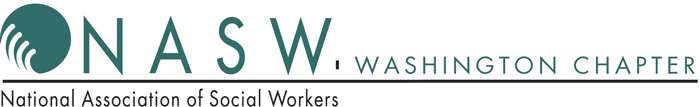 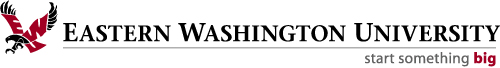                                      ….the power of social work                 Registration information on the NASW Washington website  www.nasw-wa.org.Accepting the Challenge for Diversity, Equity, and InclusionMarian S. Harris, PhD, MSW, LICSW, ACSWStephen Wilson, PhD, MSW, LICSWAbout Marian S. Harris, Ph.D., LICSW, ACSW:Marian S. Harris, PhD, LICSW, ACSW is a Professor of Social Work at the University of Washington Tacoma, Social Work and Criminal Justice Program. She received her PhD in 1997 from Smith College School for Social Work. She completed a two-year NIMH Postdoctoral Fellowship at the University of Wisconsin-Madison, School of Social Work in 1999. Dr. Harris is nationally and internationally known for her work as a child welfare researcher, particularly on the experiences of children of color in the child welfare system. She has served on state legislative committees and has testified on racial disproportionality in the foster care system before the U.S. House of Representatives, Committee on Ways and Means, Subcommittee on Income Security and Family Support. She has been the recipient of several teaching, research and practice awards throughout her career.Dr. Harris has written varied journal articles, newspaper articles, books, book chapters, and reports and has presented her work at national and international conferences. Most recent books are: Harris, M. S. (2014). Racial Disproportionality in Child Welfare. New York: Columbia University Press, Harris, M. S., & Eddy, J. M. (2018). Children of Incarcerated Parents: Challenges and Promise. London: Routledge, and Harris, M. S. (in press). Silent Victims: Children of Incarcerated Parents: New York: Columbia University Press. She serves on the Editorial Board for the following journals: Smith College Studies in Social Work, Journal of Social Work Values and Ethics, Open Family Studies Journal, Journal of Human Behavior in the Social Environment, Journal of Health and Social Policy, and Asian Social Science and is a Consulting Editor for Families in Society: Journal of Contemporary Social Services and serves on the Advisory Board for Cambridge Scholars Publishing (UK), Social Work and Social Welfare Section.About Stephen T Wilson, MSW, LICSW, Ph.D.Stephen T Wilson is a Licensed Clinical Social Worker with better than 30 years of experience working with children, youth and their families. He is an Ethnic Minority Mental Health Specialist and provides consultation and training on Culturally Responsive engagement with person's of African descent. Mr. Wilson in a Clinical Associate Professor at the University of Washington School of Social Work, and Ph.D in Clinical Social Work from Smith College School for Social Work.Accepting the Challenge for Diversity, Equity, and InclusionMarian S. Harris, PhD, MSW, LICSW, ACSWStephen Wilson, PhD, MSW, LICSWWhen: November 9, 2018Where:   Eastern Washington University at Bellevue College
3000 Landerholm Cir SE, Bellevue, WA 98007 Time:   Check in at 8 a.m.
Workshop: 9 a.m. - 4:30 p.m. CEUs: Six (6) Social workers provide treatment to clients who are different in culture, race, ethnicity, national origin, color, sex, gender, sexual orientation, age, marital status, political belief, religion, and mental or physical challenges. As professionals with authority and power, social workers have enormous influence on client’s choices and values. Therefore, it is the professional responsibility of social workers to have the knowledge and skill to identify and include any facet of diversity in assessment and treatment of each client. This interactive session will provide a framework to discuss and understand the significance of diversity, equity and inclusion in social work practice. Participants will have an opportunity via a systemic approach to understanding racial inequity as a precursor to break down the different types of diversity elements, inherent and acquired. There is an opportunity for participants to broaden their knowledge base and enhance practice skills in managing their biases and monitor how they show up in practice and interaction with clients as well as colleagues. A systemic approach is provided as a frame for discussing and supporting exploration, analysis and gathering wisdom in ways that are communal and collaborative. The presenters will utilize examples from their own research and clinical practice, a video, and experiential activities to encourage dialogue throughout the session. Participants will be strongly encouraged to share examples from their clinical practice. A framework will be provided for discussion about diversity, equity, equality, and inclusion for social work practice with clients who are struggling to survive in today’s hostile environment/climate.Please turn over for Bio’s on the presenters!